附件3-1：2017级（专科）学生顶岗实习周记（反正面）附件3-2：2017级（专科）学生顶岗实习周记封面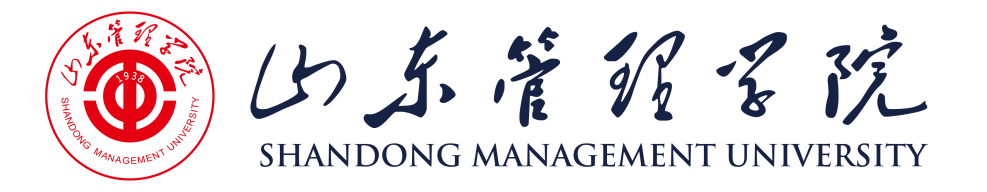 2017级（专科）学生顶岗实习周记学院 ______________________专业 ______________________班级 ______________________学号 ______________________姓名 ______________________姓名                                            班级联系电话实习单 位实习岗位注：周记内容（包括每周的工作内容、思想汇报和工作小结）不少于500字。                                                    年    月    日注：周记内容（包括每周的工作内容、思想汇报和工作小结）不少于500字。                                                    年    月    日注：周记内容（包括每周的工作内容、思想汇报和工作小结）不少于500字。                                                    年    月    日注：周记内容（包括每周的工作内容、思想汇报和工作小结）不少于500字。                                                    年    月    日注：周记内容（包括每周的工作内容、思想汇报和工作小结）不少于500字。                                                    年    月    日注：周记内容（包括每周的工作内容、思想汇报和工作小结）不少于500字。                                                    年    月    日院指导教师意见签  字（签章）年     月      日学院意见签  字（签章）年     月      日